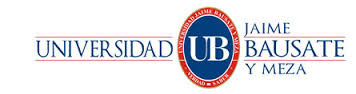 MATRIZ DE CONSISTENCIA (Enfoque Cuantitativo)MATRIZ DE CONSISTENCIA – MATRIZ DE COHERENCIA (Enfoque Cualitativo)PROBLEMA OBJETIVOSHIPÓTESISVARIABLESDIMENSIONESMETODOLOGÍA DE INVESTIGACIÓNA.- MÉTODO Y DISEÑO DE Tipo: Nivel: Diseño:B.- POBLACION Y MUESTRA:PoblaciónMuestra:C. TÉCNICA E INSTRUMENTO DE RECOLECCIÓN DE DATOS:Técnica: Instrumento: D.- PROCESAMIENTO DE ANÁLISIS DE DATOS:A.- MÉTODO Y DISEÑO DE Tipo: Nivel: Diseño:B.- POBLACION Y MUESTRA:PoblaciónMuestra:C. TÉCNICA E INSTRUMENTO DE RECOLECCIÓN DE DATOS:Técnica: Instrumento: D.- PROCESAMIENTO DE ANÁLISIS DE DATOS:TÍTULO DE LA INVESTIGACIÓN:…………………………………………………………………………………………………………………………………TÍTULO DE LA INVESTIGACIÓN:…………………………………………………………………………………………………………………………………TÍTULO DE LA INVESTIGACIÓN:…………………………………………………………………………………………………………………………………TÍTULO DE LA INVESTIGACIÓN:…………………………………………………………………………………………………………………………………TÍTULO DE LA INVESTIGACIÓN:…………………………………………………………………………………………………………………………………TÍTULO DE LA INVESTIGACIÓN:…………………………………………………………………………………………………………………………………PROBLEMAS U OBJETO DE ESTUDIOOBJETIVOSCATEGORÍAS O VARIABLESSUBCATEGORÍAS O DIMENSIONESFUNDAMENTOS CIENTÍFICOSMETODOLOGÍA DE INVESTIGACIÓNGENERALGENERALVAR. XDIM. VAR. X.Marco TeóricoA.- MÉTODO Y DISEÑO DE Tipo: Nivel:Diseño: B.- UNIVERSO Y MUESTRA:Universo o Población:Muestra:C.- UNIDAD DE ANÁLISIS D.- TÉCNICA E INSTRUMENTO DE RECOLECCIÓN DE DATOS:Técnica:Instrumento:E.- PROCESAMIENTO DE ANÁLISIS DE DATOS:ESPECÍFICOSESPECÍFICOSVAR. YDIM. VAR. YMarco ConceptualA.- MÉTODO Y DISEÑO DE Tipo: Nivel:Diseño: B.- UNIVERSO Y MUESTRA:Universo o Población:Muestra:C.- UNIDAD DE ANÁLISIS D.- TÉCNICA E INSTRUMENTO DE RECOLECCIÓN DE DATOS:Técnica:Instrumento:E.- PROCESAMIENTO DE ANÁLISIS DE DATOS: